ФГБОУ ВО «Тверской государственный университет»  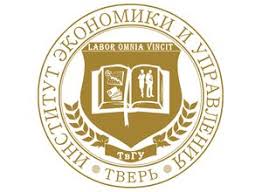 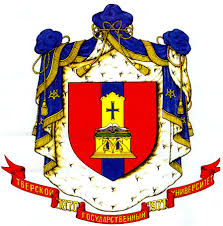 Институт экономики и управленияКафедра «Экономики предприятия и менеджмента»Конференция  «Устойчивое развитие социально-экономических систем» по итогам научно-исследовательской практики магистрантов:2 курса направления 38.04.02 «Менеджмент»: «Стратегическое и корпоративное управление»и «Управление и консалтинг в здравоохранении»Дата проведения: 14 апреля 2018 года в 10.00Место проведения: г. Тверь, Студенческий переулок, д.12, корпус «Б», ауд. 342Круглый стол 1. «Теоретико-методологические основы исследования институтов и процессов социально-экономических систем» Круглый стол 2. «Организационно-экономические аспекты функционирования сложных социально-экономических систем»Время проведения: 10.00-10.30 – Пленарное заседание и открытие мероприятия10.30-12.00 – Круглый стол №1 «Теоретико-методологические основы исследования институтов и процессов социально-экономических систем»12.00-12.30 – кофе-брейк12.30-14.00 – Круглый стол №2 «Организационно-экономические аспекты функционирования сложных социально-экономических систем»14.00-14.30 – Подведение итогов и закрытие конференцииРуководители научно-исследовательской практики магистрантов:Ведущий научный сотрудник ФГБНУ «Институт стратегии развития Российской Академии образования» д. пед. наук - Сергеева Марина Георгиевна.Заведующий кафедрой, д.э.н., профессор - Беденко Надежда НиколаевнаКандидат экономических наук, старший преподаватель кафедры «Экономики предприятия и менеджмента» - Скудалова Олеся ВикторовнаКандидат экономических наук, доцент кафедры «Государственное управление» - Цуркан Марина ВалериевнаМодераторы:Цуркан М.В., к.э.н, доцентСкудалова О.В., к.э.н, старший преподавательТверь 2018 год